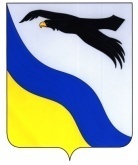 АДМИНИСТРАЦИЯБЕЛЯЕВСКОГО РАЙОНА  ОРЕНБУРГСКОЙ ОБЛАСТИП О С Т А Н О В Л Е Н И Е________________________________________________________________с. Беляевка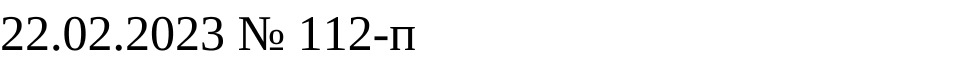 Об утверждении положения «Об организации питания обучающихся дошкольного, начального общего, основного общего, среднего общего образования по основным общеобразовательным программам в муниципальных образовательных организациях Беляевского района»В целях реализации прав обучающихся и воспитанников на создание условий, гарантирующих охрану и укрепление здоровья обучающихся дошкольного, начального общего, основного общего, среднего общего образования по основным общеобразовательным программам в муниципальных образовательных организациях Беляевского района в период образовательного процесса, на основании Федерального закона от 29 декабря 2012 года № 273-ФЗ «Об образовании в Российской Федерации»:  1.Утвердить положение «Об организации питания обучающихся дошкольного, начального общего, основного общего, среднего общего образования по основным общеобразовательным программам в муниципальных образовательных организациях Беляевского района».2. Постановление № 39-п от 26.01.2022 «Об утверждении положения «Об организации питания обучающихся дошкольного, начального общего, основного общего, среднего общего образования по основным общеобразовательным программам в муниципальных образовательных организациях Беляевского района» признать утратившим силу.3.Контроль за исполнением настоящего постановления возложить на заместителя   главы администрации по социальной политике Костенко Р.В.4. Постановление вступает в силу со дня его обнародования на информационном стенде в фойе здания администрации Беляевского района, в местах обнародования, определенных муниципальными правовыми актами поселений, входящих в состав Беляевского района, и распространяется на правоотношения, возникшие с 01.02.2023 года.Глава района                                                                                                 А.А. Федотов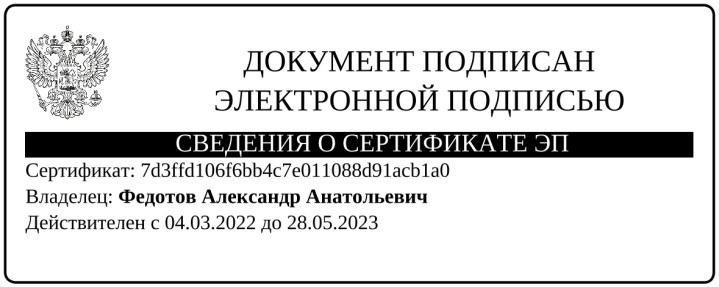 Разослано: Костенко Р.В.; финансовому отделу; отделу экономического развития, отделу образования, опеки и попечительства; прокурору; в   дело.Положение
«Об организации питания обучающихся дошкольного, начального общего, основного общего, среднего общего образования по основным общеобразовательным программам в муниципальных образовательных организациях Беляевского района»I. Общие положения1.Настоящее Положение регламентируется Федеральным законом от 30.03.1999 № 52-ФЗ «О санитарно-эпидемиологическом благополучии населения», Федеральным законом от 6.10.2003 года  № 131-ФЗ "Об общих принципах организации местного самоуправления в Российской Федерации", Федеральным законом  от 29 декабря 2012 года № 273-ФЗ "Об образовании в Российской Федерации", Постановлением Главного государственного санитарного врача Российской Федерации от 28.09.2020  № 28 "Об утверждении санитарных  правил СанПиН 2.4.3648-20 "Санитарно-эпидемиологические требования к организациям воспитания и обучения, отдыха и оздоровления детей и молодежи», ПостановлениемГлавного государственного санитарного врача Российской Федерации от 27.10.2020  № 32 "Об утверждении санитарно-эпидемиологических правил и норм СанПиН 2.3/2.4.3590-20  "Санитарно-эпидемиологические требования к организации питания населения», Законом Оренбургской области от 07 декабря 2020 года N 2522/711-VI-ОЗ  «О наделении органов местного самоуправления Оренбургской области отдельными государственными полномочиями по финансовому обеспечению бесплатным двухразовым питанием обучающихся с ограниченными возможностями здоровья в муниципальных общеобразовательных организациях, в том числе осваивающих программы начального общего, основного общего и среднего общего образования на дому» и иными нормативными актами.2. Настоящее положение имеет целью реализацию прав обучающихся дошкольного, начального общего, основного общего, среднего общего образования по основным общеобразовательным программам на создание условий, гарантирующих охрану и укрепление здоровья обучающихся и воспитанников в период образовательного и воспитательного процесса.3. Действие настоящего Положения распространяется на муниципальные образовательные организации Беляевского района, определяет отношения между структурными подразделениями администрации Беляевского района, образовательными организациями, родителями (законными представителями) и сторонними организациями, устанавливает порядок организации здорового питания обучающихся в образовательных организациях района.4. Основными задачами организации здорового питания детей в муниципальной образовательной организации являются создание условий для его социальной и экономической эффективности, направленных на обеспечение обучающихся рациональным и сбалансированным питанием, гарантирование качества и безопасности питания, пищевых продуктов, используемых в приготовлении блюд, пропаганду принципов здорового и полноценного питания.II. Организационные принципы здорового питания, порядок распределения, предоставления и расходования средств бюджета на мероприятия по организации питания.5. Под организацией здорового питания в образовательных организациях понимается обеспечение:- обучающихся 1-4 классов бесплатным одноразовым горячим питанием, - обучающихся 1-11 классов с ограниченными возможностями здоровья бесплатным 2-х разовым питанием,-  обучающихся 1-4 классов 2-х разовым горячим питанием, -  обучающихся 5-11 классов 2-х разовым горячим питанием, - детей, пребывающих круглосуточно в образовательных организациях (интернатах) – 5-ти разовым горячим питанием,- воспитанников дошкольных групп и детских садов – 4-х разовым горячим питанием.а) Организация питания обучающихся 1-4 классов бесплатным  одноразовым горячим питанием осуществляется за счет средств федерального, областного и местного бюджета  в размере 61,41 рублей в день на каждого обучающегося, из расчета 170 учебных дней в год.б) Организация питания  обучающихся  1-11 классов с ограниченными возможностями здоровья  бесплатным 2-х разовым питанием осуществляется за счет средств областного бюджета в форме предоставления субсидии бюджету муниципального образования Беляевский район на дополнительное финансовое обеспечение мероприятий по организации питания обучающихся 1-11 классов с ограниченными возможностями здоровья   в образовательных организациях в размере 71,3 рублей в день на каждого обучающегося,  из расчета 170 учебных дней в год.в) Организация питания обучающихся 5-11 классов 2-х разовым горячим питанием осуществляется за счет:средствобластного бюджета в форме предоставления субсидии бюджету муниципального образования Беляевский район на дополнительное финансовое обеспечение мероприятий по организации питания учащихся  в образовательных организациях в размере 8 рублей в день на каждого обучающегося,  из расчета 170 учебных дней в год;компенсационных выплат за счет собственных средств муниципального бюджета в размере 3 рублей 45 копеек на каждого обучающегося, из расчета 170 учебных дней в год;- средств родителей (законных представителей), спонсорских средств.г) Организация питания для детей, пребывающих круглосуточно в образовательных организациях (интернатах) осуществляется за счет:- компенсационных выплат за счет собственных средств муниципального бюджета в размере 25 рублей в день на каждого обучающегося,  находящегося круглосуточно в образовательной организации (интернатах) из расчета 170 учебных дней в год; - средств родителей (законных представителей), спонсорских средств.д) Организация питания для детей, пребывающих в дошкольных группах и детских садах, осуществляется за счет:- компенсационных выплат за счет собственных средств муниципального бюджета в размере 25 рублей за каждый день фактического посещения на каждого воспитанника, находящегося в дошкольной образовательной организации;- средств родителей (законных представителей), спонсорских средств.6.  Организация здорового питания в муниципальной образовательной организации осуществляется самой образовательной организацией, в том числе имеющей в качестве структурного подразделения дошкольные группы, посредством введения в штатное расписание организации должностей работников пищеблока.7. В случае организации питания силами образовательной организации торговая надбавка на продукты питанияне применяется.III. Порядок взаимодействия структурных подразделений
администрации и образовательных организаций8. Отдел образования, опеки и попечительства администрации муниципального образования Беляевский район осуществляет координацию работы по организации здорового питания в муниципальных образовательных организациях, привлекает ГБУЗ «Беляевская РБ» к обеспечению контроля за медицинским персоналом, обслуживающим образовательные организации, по вопросам:- проведение осмотра работников, занятых изготовлением продукции общественного питания и работников, непосредственно контактирующих с пищевой продукцией, в том числе с продовольственным сырьем, на наличие гнойничковых заболеваний кожи рук и открытых поверхностей тела, признаков инфекционных заболеваний.  Занесение результатов осмотра ежедневно перед началом рабочей смены в Гигиенический журнал (сотрудников) в соответствии с формой, рекомендуемой СанПиН 2.3/2.4.3590-20;- контроль качества поступающей продукции, соответствие санитарно-гигиеническим требованиям, предъявляемым к продовольственному сырью и пищевым продуктам, их сопровождение документами, удостоверяющими качество и безопасность, с указанием даты выработки, сроков и условий хранения продукции. Занесение результатов в "Журнал бракеража скоропортящейся продукции", в соответствии с формой, рекомендуемой СанПиН 2.3/2.4.3590-20;- контроль за правильностью закладки продуктов и приготовлением готовой пищи;- проведение оценки качества блюд в составе бракеражной комиссии. Результат бракеража регистрируется в "Журнале бракеража готовой пищевой продукции";-проведение витаминизации блюд. Регистрация в "Журнале витаминизации третьих и сладких блюд";- ведение "Ведомости контроля за рационом питания" с целью осуществления контроля за качественным и количественным составом рациона питания, ассортиментом используемых пищевых продуктов и продовольственного сырья;- отбор суточной пробы и условия хранения суточных проб.9. Орган, осуществляющий ведение лицевых счетов образовательных организаций  муниципального образования Беляевский район, обеспечивает своевременное полное финансирование представленных заявок за питание обучающихся 1-4 классов, 5-11 классов, обучающихся 1-11 классов с ограниченными возможностями здоровья и воспитанников дошкольных групп и детских садов в пределах бюджетных ассигнований, предусмотренных районным бюджетом на очередной финансовый год и наличия остатка денежных средств на лицевых счетах образовательных организаций на указанные цели.10. Руководитель образовательной организации является ответственным лицом за организацию и полноту охвата обучающихся 1-4 классов, 5-11 классов, обучающихся 1-11 классов с ограниченными возможностями здоровья и воспитанников дошкольных групп и детских садов горячим питанием.11. Стоимость 2-х разового горячего питания обучающихся 1-4 классов, 5-11 классов определяется решением совета образовательной организации.12. Стоимость питания воспитанников дошкольных групп и детских садов определяется постановлением администрации Белявского района Оренбургской области.13.Контроль за качеством и безопасностью питания обучающихся 1-4 классов, 5-11 классов, обучающихся 1-11 классов с ограниченными возможностями здоровья и воспитанников дошкольных групп и детских садов осуществляется должностными лицами, обеспечивающими организацию питания в образовательной организации.14. Основными условиями при организации питания в образовательной организации являются:- наличие санитарно-эпидемиологического заключения о соответствии условий деятельности и объекта питания требованиям санитарных правил и норм;- организация доставки продуктов, необходимых для осуществления питания  обучающихся и воспитанников, на пищеблоки  образовательных организаций за счет собственных средств организаций, предпринимателей, оказывающих услуги по поставке сырья и продуктов питания при организации питания в муниципальной образовательной организации;организация бесплатного одноразового горячего питания обучающихся 1-4 классов, бесплатного 2-х разового питания обучающихся 1-11 классов с ограниченными возможностями здоровья,  2-х разового горячего питания (завтрак и обед) для обучающихся1-4 классов,  5-11 классов, 5-ти разового горячего питания (завтрак, обед, полдник, ужин, второй ужин)  для обучающихся, пребывающих круглосуточно в образовательных организациях (интернатах), 4-х разового питания  (завтрак, второй завтрак, обед, полдник) для  воспитанников  дошкольных групп и детских садов;- широкий ассортимент и гарантированное качество приготовления блюд в соответствии с требованиями СанПиН 2.3/2.4.3590-20, СанПиН 2.4.3648-20;- наличие производственной базы для приготовления продукции, в том числе посуды и столовых приборов, кухонного инвентаря, производственной одежды, санитарно-гигиенических средств (в соответствии с действующими нормами);- наличие у поставщиков  сырья и продуктов питания автотранспорта для доставки продуктов питания или договора с автотранспортным предприятием, специализирующимся на перевозках продуктов питания;-обеспечение эксплуатации торгово-холодильного, подъемно-транспортного, технологического и другого оборудования согласно инструкциям и правилам эксплуатации, разработанным для каждого вида оборудования;- наличие производственного персонала, знающего основы организации и технологию здорового детского питания, имеющего допуск к работе на предприятиях общественного питания, к работе на производственно-технологическом и холодильном оборудовании;- обеспечение  чистоты и соблюдения санитарно-эпидемиологического режима в производственных помещениях пищеблоков;- организация содержания в надлежащем порядке обеденного зала образовательной организации в соответствии с требованиями СанПиН 2.3/2.4.3590-20,  СанПиН 2.4.3648-20;- организация содержания в надлежащем порядке помещений групповых, буфетных образовательной организации в соответствии с требованиями СанПиН 2.3/2.4.3590-20, СанПиН 2.4.3648-20;- внедрение новых технологий здорового питания, различных форм обслуживания, научных достижений в области производства продукции, в том числе использование собственных разработок и методик, взаимодействие с учреждениями, организациями, занимающимися разработкой качественного питания;- степень удовлетворенности качеством питания родительской общественности (решение родительского комитета образовательной организации).IV. Организация питания в муниципальной образовательной организации15. В образовательной организации в соответствии с установленными требованиями СанПиН 2.3/2.4.3590-20, СанПиН 2.4.3648-20 должен быть разработан и утвержден порядок питания обучающихся 1-4 классов, 5-11 классов, обучающихся 1-11 классов с ограниченными возможностями здоровья и воспитанников дошкольных групп и детских садов (режим работы столовой, буфета, график организации питания обучающихся 1-4 классов, 5-11 классов, обучающихся 1-11 классов с ограниченными возможностями здоровья на   переменах и обучающихся, пребывающих круглосуточно в образовательных организациях (интернатах),воспитанников  дошкольных групп и детских садов, организация дежурства педагогов (график), порядок оформления заявок и т.п.). 16. В образовательной организации приказом руководителя определяется ответственный за организацию питания из числа заместителей, педагогов, работников образовательных организаций, осуществляющий контроль:- учета посещаемости обучающихся 1-4 классов, 5-11 классов, обучающихся 1-11 классов с ограниченными возможностями здоровья и воспитанников дошкольных групп и детских садов, за ведением табелей  учета посещаемости обучающихся 1-4 классов, 5-11 классов, обучающихся 1-11 классов с ограниченными возможностями здоровья и воспитанников дошкольных групп и детских садов, в том числе получающим питание за счет бюджетных средств, учетом количества фактически отпущенных завтраков, обедов, полдников и ужинов;- за санитарным состоянием пищеблока, обеденного зала, групповых и буфетных.17. Ответственный за организацию питания обеспечивает в части своей компетенции совместно с ответственным работником пищеблока учёт и организацию питания обучающихся 1-4 классов, 5-11 классов, обучающихся 1-11 классов с ограниченными возможностями здоровья и воспитанников дошкольных групп и детских садов, инициирует, разрабатывает и координирует работу по формированию культуры питания, осуществляет мониторинг удовлетворенности качеством детского питания, вносит предложения по улучшению питания. 18.Функционирование пищеблоков муниципальной образовательной организации возможно при наличии:- заключения надзорных органов о соответствии помещений (пищеблока)  требованиям санитарного законодательства;- примерных меню, которые  должны разрабатываться на период не менее двух недель (с учетом режима организации) для каждой возрастной группы детей утвержденных руководителем образовательной организации;- технологических карт, утвержденных руководителем образовательной организации.19. Контроль за обеспечением питания обучающихся 1-4 классов, 5-11 классов, обучающихся 1-11 классов с ограниченными возможностями здоровья и воспитанников дошкольных групп и детских садов осуществляется утвержденной приказом руководителя образовательной организации комиссией, в состав которой входят: - руководитель образовательной организации, - ответственный за организацию питания, - медицинский работник (при наличии),- представитель органа государственно-общественного управления, родительской общественности. 20. Комиссия: - проверяет качество, объем и выход приготовленных блюд, их соответствие утвержденному меню; - проверяет соблюдение санитарных норм и правил, ведение журнала учета сроков хранения и реализации скоропортящихся продуктов; - разрабатывает график посещения обучающимися 1-4 классов, 5-11 классов, обучающихся 1-11 классов с ограниченными возможностями здоровья столовой; - контролирует соблюдение порядка учёта посещаемости обучающихся 1-4 классов, 5-11 классов, обучающихся 1-11 классов с ограниченными возможностями здоровья  и воспитанников дошкольных групп и детских садов столовой; - формирует предложения по улучшению питания обучающихся и воспитанников дошкольных групп и детских садов. 21. Комиссия вправе снять с реализации блюда, приготовленные с нарушениями санитарно-эпидемиологических требований. 22. По результатам проверок комиссия принимает меры по устранению нарушений и привлечению к ответственности виновных лиц. 23. Контроль обеспечения питанием обучающихся 1-4 классов, 5-11 классов, обучающихся 1-11 классов с ограниченными возможностями здоровья и воспитанников дошкольных групп и детских садов осуществляется не реже 1 раза в месяц, по результатам проверок составляются акты, справки.24. Оценку качества блюд проводит бракеражная комиссия в составе не менее трех человек: медицинского работника (при наличии), работника пищеблока и представителей администрации образовательной организации по органолептическим показателям (пробу снимают непосредственно из емкостей, в которых пища готовится). Результат бракеража регистрируется в "Журнале бракеража готовой пищевой продукции" в соответствии с рекомендуемой формой 25. В компетенцию руководителя муниципальной образовательной организации по организации питания обучающихся 1-4 классов, 5-11 классов, обучающихся 1-11 классов с ограниченными возможностями здоровья и воспитанников дошкольных групп и детских садов входит:- утверждение меню;-строгий контроль за целевым использованием средств, предназначенных на питание обучающихся 1-4 классов, 5-11 классов, обучающихся 1-11 классов с ограниченными возможностями здоровья и воспитанников дошкольных групп и детских садов;- контроль за поставкой сырья и продуктов питания в соответствии с санитарно-гигиеническими требованиями;- организация питания для детей, нуждающихся в лечебном и диетическом питании с учетом требований СанПиН 2.3/2.4.3590-20, СанПиН 2.4.3648-20;- организация обогащения готовых блюд пищеблоков образовательных организаций - витаминами (проведение  «С- витаминизации» готовых блюд аскорбиновой кислотой, использование для питания детей продуктов, обогащённых витаминами и микронутриентами);- заключение договоров на оказание услуг на поставку продуктов питания;- привлечение родительской общественности к решению вопросов организации питания обучающихся 1-4 классов, 5-11 классов, обучающихся 1-11 классов с ограниченными возможностями здоровья и воспитанников дошкольных групп и детских садов;- организация работы (лекции, семинары, деловые игры, викторины, дни здоровья) по формированию навыков и культуры здорового питания, этике приема пищи, профилактике алиментарно-зависимых заболеваний, пищевых отравлений и инфекционных заболеваний;- ежемесячный анализ деятельности пищеблоков образовательных организаций по обеспечению обучающихся 1-4 классов, 5-11 классов, обучающихся 1-11 классов с ограниченными возможностями здоровья и воспитанников дошкольных групп и детских садов горячим питанием;- организация бухгалтерского учета и финансовой отчетности по организации питания обучающихся 1-4 классов, 5-11 классов, обучающихся 1-11 классов с ограниченными возможностями здоровья и воспитанников дошкольных групп и детских садов.26. Руководители образовательных организаций с целью реализации профилактических мероприятий, направленных на охрану здоровья обучающихся и воспитанников, обеспечивают: - организацию бесплатного одноразового горячего питания обучающихся 1-4 классов, бесплатного2-х разового питания обучающихся 1-11 классов с ограниченными возможностями здоровья, 2-х разового горячего питания(завтрак и обед) для обучающихся 1-4 классов, 5-11 классов, организацию 5-ти разового горячего питания детей, пребывающих круглосуточно в образовательных организациях (интернатах), организацию 4-х разового горячего питания воспитанников дошкольных групп и детских садов;- контроль за качеством и безопасностью питания обучающихся 1-4 классов, 5-11 классов, обучающихся 1-11 классов с ограниченными возможностями здоровья и воспитанников дошкольных групп и детских садов;- наличие в каждой организации санитарных правил и другой необходимой документации;- выполнение требований санитарных правил всеми работниками организации;- должное санитарное состояние нецентрализованных источников водоснабжения, при их наличии, и качество воды в них;- организацию производственного контроля, основанного на принципах ХАССП, включающего лабораторно-инструментальные исследования и испытания;- необходимые условия для соблюдения санитарных норм и правил на всех этапах приготовления и реализации блюд и изделий, гарантирующих их качество и безопасность для здоровья потребителей;- прием на работу лиц, имеющих допуск по состоянию здоровья, прошедших профессиональную, гигиеническую подготовку и аттестацию;- наличие личных медицинских книжек на каждого работника;- своевременное прохождение предварительных при поступлении и периодических медицинских обследований всеми работниками;- организацию курсовой санитарно-гигиенической подготовки и переподготовки персонала по программе гигиенического обучения не реже 1 раза в  год;- выполнение постановлений, предписаний федерального органа исполнительной власти, уполномоченного осуществлять надзор в сфере защиты прав потребителей и благополучия человека, и его территориальных органов;- ежедневное ведение необходимой документации (бракеражные журналы, гигиенический журнал (сотрудников) и другие документы, в соответствии с требованиями СанПиН 2.3/2.4.3590-20, СанПиН 2.4.3648-20);- условия труда работников в соответствии с действующим законодательством Российской Федерации, санитарными правилами, гигиеническими нормативами;- исправную работу технологического, холодильного и другого оборудования предприятия;- наличие достаточного количества производственного инвентаря, посуды, моющих, дезинфицирующих средств и других предметов материально-технического оснащения;- проведение мероприятий по дезинфекции, дезинсекции и дератизации;- наличие аптечек для оказания первой медицинской помощи и их своевременное пополнение;- организацию санитарно-просветительной работы с персоналом путем проведения семинаров, бесед, лекций.Заключительные положения27. Образовательные организации на основании настоящего положения принимают Положение по организации питания в образовательной организации.Приложениек постановлениюадминистрации районаот 22.02.2023 № 112-п